Handleiding importerenPowerapp AlgoritmeregistratieDocumenthistorieInhoudInleidingDeze handleiding dient als instructie om de Power App Algoritmeregister in een eigen Power Apps-omgeving te kunnen importeren.Creëer overeenkomende Sharepoint-omgevingDe Power App gebruikt een Sharepoint-omgeving als achterliggende database; dit is waar de te registreren gegevens worden opgeslagen. Om de app te laten functioneren, moeten in de eigen Sharepoint-omgeving vergelijkbare lijsten worden aangemaakt. De kolommen moeten dezelfde naam en format hebben, zoals omschreven in het Functioneel Ontwerp van de Power App, 2.1.3.Download de Power App als zip-bestandDownload de app via deze link (ook te vinden op www.algoritmeregister.org/beheertool/). Sla dit zip-bestand op, zonder het uit te pakken.Start de import in de Power App omgevingGa naar make.powerapps.com Ga naar ‘Apps’ (1), klik vervolgens op ‘Canvas-app importeren’ (2).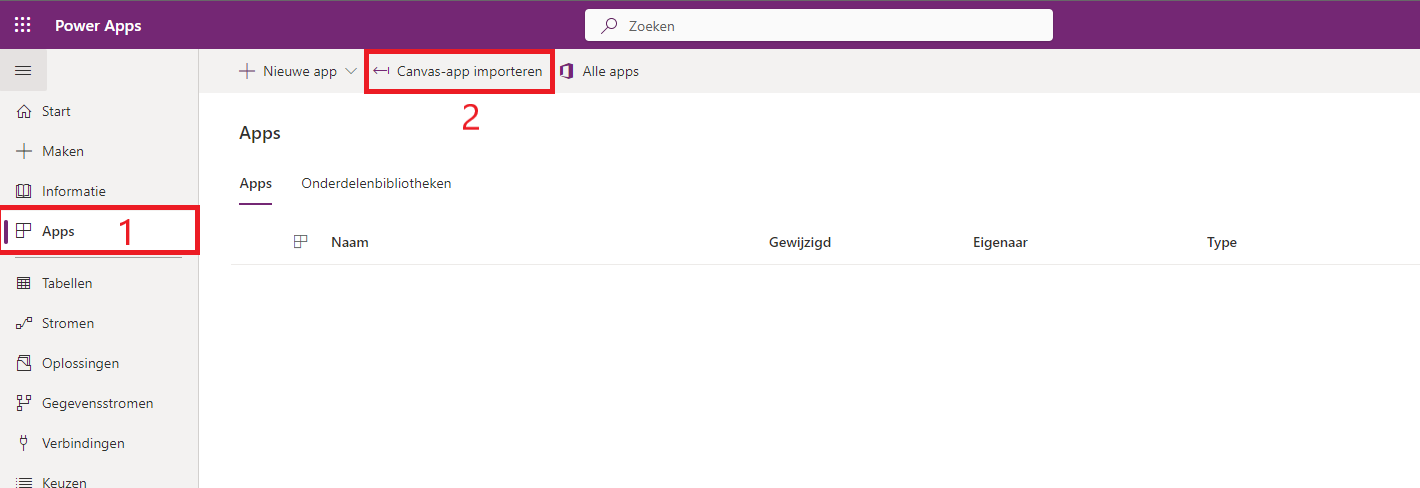 Klik op ‘Uploaden’. Dit opent de verkenner, selecteer hier het gehele zip-bestand.Het uploaden kan een paar seconden duren.Zie onderstaande afbeelding: Laat de App en Flows staan op ‘Als nieuwe maken’ (1)Zet de Sharepoint verbindingen op de eigen naam, door op ‘Selecteren tijdens importeren’ te klikken en vervolgens de eigen Sharepoint-verbinding te kiezen. Dit is de zelfde omgeving waar ook de lijsten uit stap 1 zijn gemaakt. (2)Als de knop ‘Importeren’ paars kleurt, klik hier dan op. Het importeren start.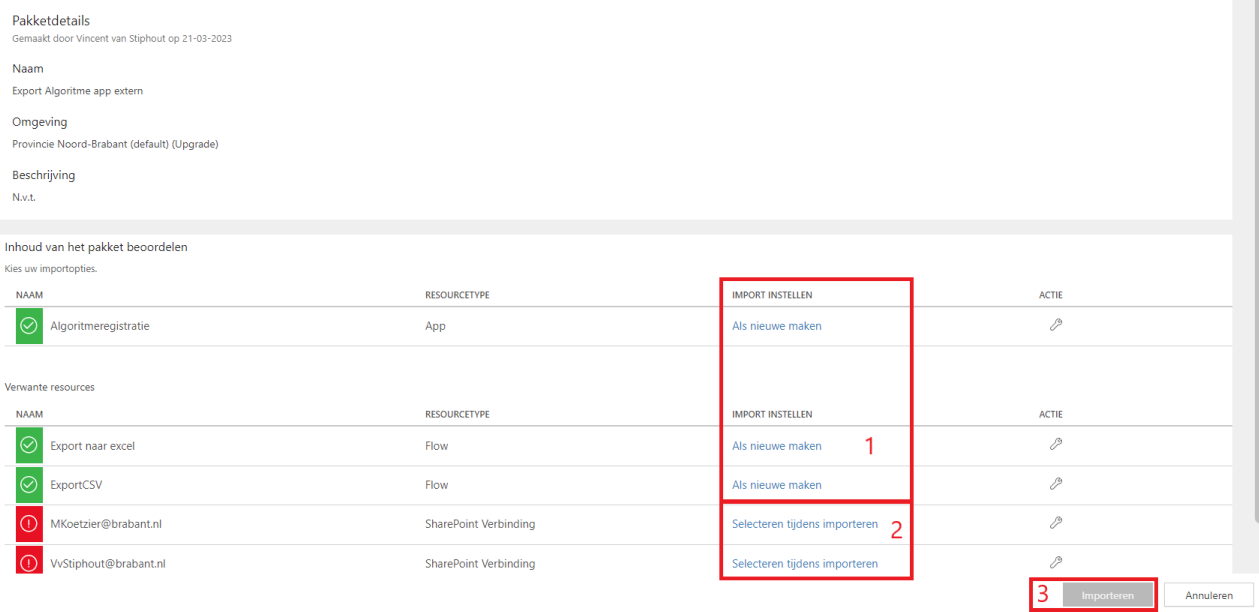 Door DatalabContactpersoonVincent van StiphoutVvstiphout@brabant.nlDatalab@brabant.nl Datum24-03-2023Versie1.0VersieDatumNaamOmschrijving reden nieuwe versie1.024-03-2023Vincent van StiphoutEerste versie 